ЗДОРОВАЯ ПИЩАДля детейПодготовила Столярова С.В.Цель: вызвать у детей желание заботиться о своём здоровье.Задачи:1.Продолжать учить детей осознанно подходить к своему питанию, помочь понять, что здоровье зависит от правильного питания - еда должна быть не только вкусной, но и полезной.                 2.Уточнить знания о пользе витаминов и их значении для здоровья человека.33.Учить  избирательно относиться к рекламе.  4.Развивать познавательный интерес, мыслительную активность, активный и пассивный словарь, выразительность речи.5.Воспитывать культуру поведения.Материал: набор иллюстраций «Витамины», картинки продуктов питания, одноразовые тарелки для каждого ребёнка, продукты для рекламы, поднос с яблоками.Ход занятия.1.Организационный  момент.2.Почему так говорят: «Есть аппетит – хорошо, а нет – худо»? Почему так говорят? Зачем человеку еда?-А что вы любите есть больше всего?-В чём разница между полезной едой и вкусной?-Догадались, о чём сейчас мы будем говорить?Давайте поиграем в игру и узнаем, что вы знаете о полезной еде.ИГРА «СОВЕРШЕННО ВЕРНО»Если в стихотворении говорится о полезной пище, вы отвечаете: «Правильно, правильно, совершенно верно». Если нет, молчите.1.Если хочешь стройным быть,   Надо сладкое любить.  Ешь конфеты, жуй ирис,  Строен стань, как кипарис.2.Чтобы правильно питаться,    Вы запомните совет:    Ешьте фрукты, кашу с маслом,    Рыбу, мёд и винегрет.3.Не забудь перед обедом   Пирожком перекусить.   Кушай много, чтоб побольше   Свой  желудок загрузить.4.Наша Света булки ела   И ужасно растолстела.   Хочет в гости к нам прийти,   Да в дверь не может проползти5.Нет полезнее продуктов   Вкусных овощей и фруктов.   И Серёже и Ирине –  Всем полезны витамины.6.Если хочешь быть здоровым,   Правильно питайся,Ешь  побольше  витаминов,С болезнями не  знайся!-Что вы знаете о витаминах? (показ картинок).Да, витамины оказывают различное влияние на здоровье человека.Например, витамин А очень важен для зрения. Витамин В способствует хорошей работе сердца, а витамин  Д делает наши руки и ноги крепкими, он  содержится в рыбьем жире. Витамин С укрепляет весь организм, делает человека более здоровым, не подверженным к простудам. Если все-таки простудился, то с его помощью можно быстрее поправиться.(Заходит Бармалей с перевязанной щекой, охает.)-О, Бармалей, ты как сюда попал? Что с тобой?-О, зубы болят, в больницу иду. А вот попал сюда.- А почему они у тебя болят? Не ел ли ты много сладкого?-А как же? Я это очень люблю. ( перечисляет, что ест).-Ребята, что посоветуем? -Как вы думаете, что будет с человеком, если питаться одними сладостями? Вам необходимо знать, что организму человека нужны различные продукты. Особенно полезны сырые овощи и фрукты. Будет бодрое настроение, гладкая кожа, хорошая фигура. Не стоит полностью отказываться от сладкого, но надо знать меру.-Послушай, Бармалей, что тебе ещё скажут ребята.(Дети читают стихи).Витамин АПомни истину простую-Лучше видит только тот,Кто жуёт морковь сыруюИли сок морковный пьёт.Витамин ВОчень важно спозаранкуЕсть за завтраком овсянкуЧёрный хлеб полезен нам,И не только по утрам.Витамин  ДРыбий жир всего полезней,Хоть противный - надо питьОн спасает от болезней,Без болезней – лучше жить!Витамин СОт простуды и ангиныПомогают апельсины.Ну, а лучше съесть лимон,Хоть и очень кислый он.Ты попробуй-ка решить нехитрую задачку:Что полезнее жевать – фрукты или жвачку?Бармалей: Витамины, витамины... А  вот я видел рекламу, такая вкуснятина!-Ребята, а можно верить всякой рекламе? А почему?РЕКЛАМА продуктов (исполняют дети).1пара детейВ мире лучшая награда – это плитка ШОКОЛАДАВ мире лучшая награда – это ветка винограда!Знайте, дамы, господа: «СНИКЕРС» - лучшая еда!  Будешь кушать «СНИКЕРС» сладкий, будут зубы не в порядке.В благодарность «ПЕПСИ-КОЛЕ» самым умным будешь в школе!Вкус обманчивый порой, молоко пей, дорогой!Ешьте СУХАРИКИ – будете легкими как шарики!Фрукты, овощи полезней, защищают от болезней.Если много есть ГОРЧИЦЫ – полетишь быстрее птицы!-Будешь много есть горчицы, будешь злей самой волчицы.ЧИПСЫ  хрустящие – просто класс! – Бедный желудок плачет от вас!- Будешь теперь верить рекламе, Бармалей? (Нет).- А вы, ребята? Почему?- Тогда сейчас выберите продукты для своей семьи и покажите  их гостям.ИГРА «Продукты для моей семьи».(Дети набирают на тарелочки «продукты» и показывают их гостям,  мотивируя выбор. Нескольким детям воспитатель предлагает рассказать перед всеми о своём выборе. По ходу их рассказов выясняется, полезная эта пища или нет.)- Давайте посмотрим, какие « продукты» вы не захотели взять. Почему?Бармалей:  Теперь я понял, что надо есть, чтобы быть здоровым. Спасибо вам, ребята!  Пойду вылечу зубы и буду беречь своё здоровье.ИТОГ. – Ребята, важен ли этот разговор для вас? Почему? МОЛОДЦЫ! ( Воспитатель угощает детей фруктами). 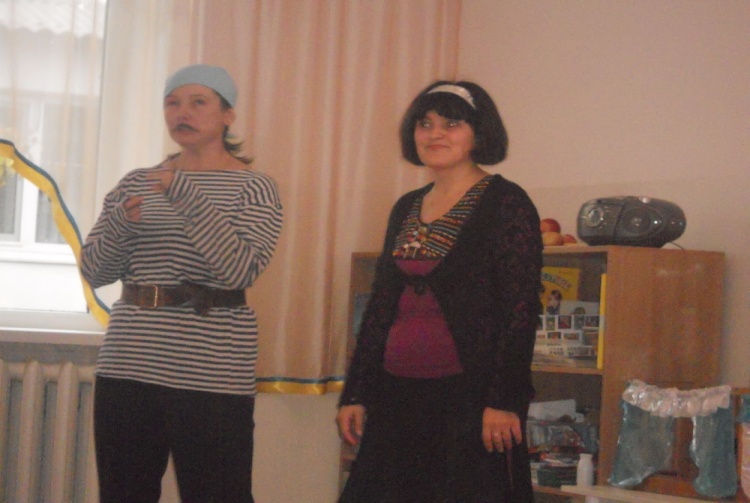 